DIO PRESS INCPROJECT INFORMATION SHEETPlease be as thorough and accurate in completing this form as you can; the information you provide here is crucial to the timely and effective publication and promotion of your book. Please be sure to complete all three sections of this form. Only one form is needed for the entire book; if there are multiple authors, please compile your information and submit using just one form.Please submit your Table of Contents and four completed draft chapters with this form, as these materials are needed to register your book with the Library of Congress.Author  InformationBook  Information 2585 Broadway Ste 236, New York, NY, 10025, USA 10034 P 212. 203.0431  www.diopress.com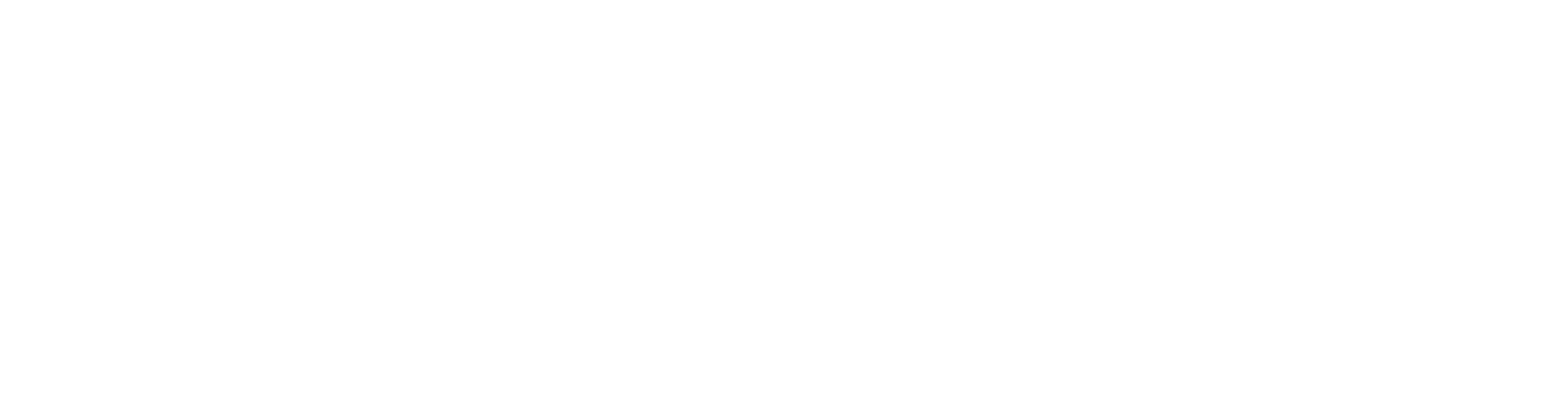 Marketing & Promotional InformationAuthor(s)/Editor(s)/Translator(s) name (as it should appear on your book)I am theIf I am the translator, the original author isBirthdateFull title and subtitle of the bookKeywordsList several keywords that are relevant to your book.Book synopsis150–250 words stating the main theme of your book. Please be clear and concise, and provide copy that really “sells” the book— don’t be modest! Please also be sure to specify courses that could use the book.Short biographical sketch (45 words maximum)State your advanced professional qualifications such as your Ph.D. degrees [including the institution at which they were received], current affiliation and position, major honors and awards and any previous publications.PermissionsDo you need permission to reprint artwork, prose, poetry or figures? Please note that unless otherwise specified, obtaining permission is your responsibility. See our permission help sheet for guidance.PermissionsDo you need permission to reprint artwork, prose, poetry or figures? Please note that unless otherwise specified, obtaining permission is your responsibility. See our permission help sheet for guidance.YesNoIf yes, how many   	PermissionsDo you need permission to reprint artwork, prose, poetry or figures? Please note that unless otherwise specified, obtaining permission is your responsibility. See our permission help sheet for guidance.PermissionsDo you need permission to reprint artwork, prose, poetry or figures? Please note that unless otherwise specified, obtaining permission is your responsibility. See our permission help sheet for guidance.What element in your text requires permission? (check all that apply)What element in your text requires permission? (check all that apply)What element in your text requires permission? (check all that apply)Cover art	Photographs/Illustrations	Tables/Figures Prose over fair usage as stated in Lang’s permissionguidelinesPoetry/Song lyricsEndorsementsDo you plan to include endorsements? If yes, please list up to 2 endorsers that you intend to approach. Please note that unless otherwise specified, soliciting endorsements is your responsibility.Yes	NoIf yes, their names are:Edited CollectionsIf this is an edited collection, please check one of the boxes to the right to confirm the type of collection it is. The options are:Collection (one author)Collection/NewCollection/AnthologyPeriodical AnthologyAdditional details describing each type are included to the right.Collection (one author): Material by one author, the majority of which is first published elsewhere. Most edited collection titles get tagged with this.Collection/New: Collection of works brought together by an editor or compiler.  The majority of essays, articles, etc., should not be previously published. Can apply to previously- published literary works now brought together in a new form with notes or other new material.Collection/Anthology: Collections of works brought together in the same book for the first time by an editor or compiler, where the majority of the works are reprinted from various other sources (includes gov’t documents, but not material only available on the internet). The works can be related by theme or form.Periodical Anthology: Collection of articles reprinted from several issues of one periodical.Previous PublicationIf any chapters have been previously published, please provide details of the original publication (publication: date).Is permission required to republish any of the chapters?Yes	No	If yes, has permission been obtained?New and Revised EditionsIf this is new or revised edition of a previously published book, please provide 150–250 words summarizing the new or revised contentAuthor PhotoDo you plan to include a photograph of yourself either inside the book or on the back cover?Yes	NoArtworkDo you plan to include artwork inside the book, such as line drawings, photos, tables, or figures?Yes	NoArtworkDo you plan to include artwork inside the book, such as line drawings, photos, tables, or figures?If yes, what type of artwork? (tables, photographs, line drawings?) Select all applicable options.Tables	Photographs	Line drawings	OtherIndexDo you intend to include one?Yes	NoLibelTo the best of your knowledge, please confirm that the book contains no material which could be interpreted as libelous.If you are unsure about any passage, please indicate this below.FormattingHave you properly formatted your MS and any accompanying elements, according to the submission guidelines?Yes	NoJournalsPlease list up to 10 journals or other publications (online and print) that might have an interest in reviewing your book. If you would like to add a journal not included in our packet and you know the email address and name of the review editors, please list them. (You can find this at  www.diopress.com in the DOWNLOADS section.Book Concept & MarketIn one sentence, describe the concept of your book. For whom is your book intended? Please be specific in listing who you expect to be the primary and secondary audience/readers.Conferences & SeminarsPlease list any conferences, professional meetings, and seminars at which you feel your book should be promoted. Be sure to list the names, dates and locations of the meetings.Professional OrganizationsDo you belong to any professional organizations? If so, please list these organizations, along with their websites.Membership ListsDo you have access to any membership or business lists that we could use in promoting the book? If so, please specify.Course AdoptionsDoes your book satisfy a course need or have the potential to be used in classrooms? If so, list the course titles and academic departments in which the book might be used. Be sure to indicate the level of usage—whether the classes are introductory or advanced; whether the classes are generally required or elective; whether it would be used by first, second, third, and/or fourth-year students; and whether it could be used in graduate programs.